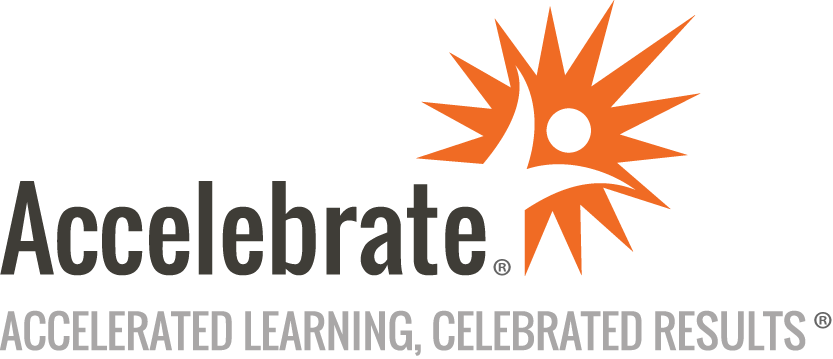 Implementing and Managing Windows 11 (MCC-55345)Course Number: MCC-55345
Duration: 4 daysOverviewThis official Microsoft Community Course, Implementing and Managing Windows 11 (MCC-55345), teaches attendees how to install and configure Windows 11 desktops and devices in an on-premises Windows Server Active Directory domain environment. Note: This course can also be taught using Windows 10. PrerequisitesExperience installing PC hardware and devicesBasic Windows and Active Directory knowledgeKnowledge of networking fundamentalsKnowledge of Microsoft Active Directory Domain Services (AD DS) principles and fundamentals of AD DS managementFundamental understanding of Windows ServerUnderstanding of Microsoft Windows Client essentials; for example, working knowledge of Windows 10 or Windows 11Basic understanding of Windows PowerShell syntaxMaterialsAll Microsoft training students receive Microsoft official courseware.Software Needed on Each Student PCAttendees will not need to install any software on their computer for this class. The class will be conducted in a remote environment that Accelebrate will provide; students will only need a local computer with a web browser and a stable Internet connection. Any recent version of Microsoft Edge, Mozilla Firefox, or Google Chrome will be fine.ObjectivesInstall and customize Windows 11 operating systems and appsConfigure local and remote network connectivity and storageConfigure data security, device security, and network securityMaintain, update, and recover Windows 11OutlineInstalling Windows 11 Introducing Windows 11Installing Windows 11Upgrading and Updating Windows 11 Upgrading to Windows 11Migrating user stateManaging Windows 11 updatesConfiguring Windows 11 Devices Local configuration tools in Windows 11Using Windows Admin CenterUsing Windows PowerShellImplementing Remote ManagementConfiguring Network Connectivity Configuring network connectivityImplementing name resolutionImplementing remote accessManaging Storage Overview of storage optionsManaging local storageManaging Storage SpacesManaging Resources Configuring and managing file accessConfiguring and managing shared foldersImplementing Work FoldersManaging printersManaging Apps in Windows 11 Deploying appsManaging access to the Microsoft StoreConfiguring Microsoft EdgeImplementing and Managing Security Managing user and group accountsConfiguring User Account ControlImplementing BitLockerImplementing Windows 11 security featuresSecuring against network threatsMonitoring Windows 11 Monitoring Windows 11Optimizing Windows 11 performanceTroubleshooting Windows 11 Managing Windows 11 startupRecovering Windows 11Managing devices and driversUnderstanding the registryRecovering files